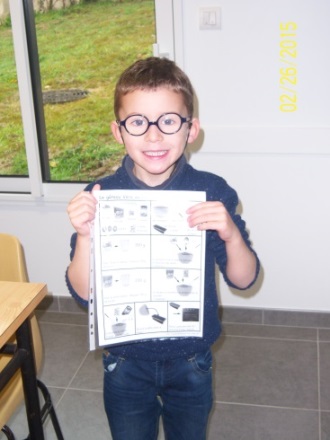 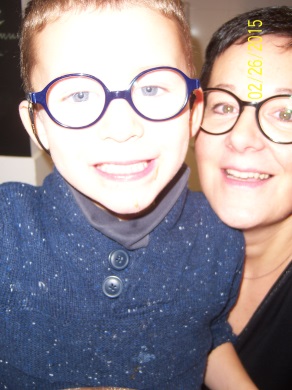 Jules a eu 5 ans en février. Sa maman est venue l’aider à l’école à préparer un gâteau au chocolat. Nous lui avons offert notre surprise pour le remercier, son gâteau était un délice !!!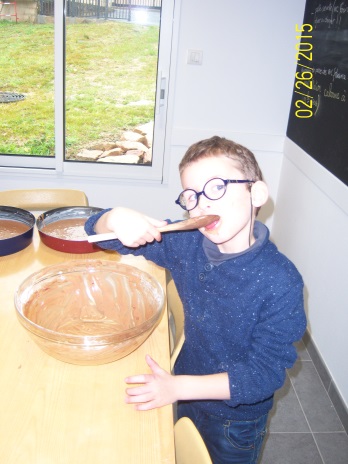 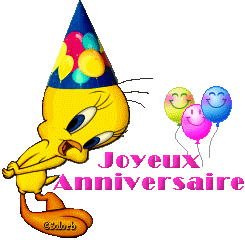 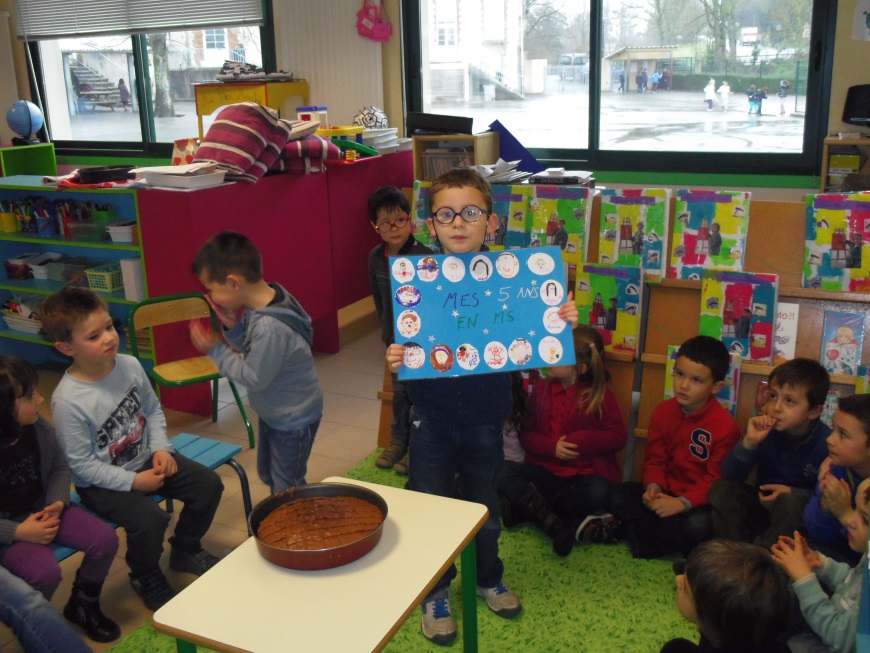 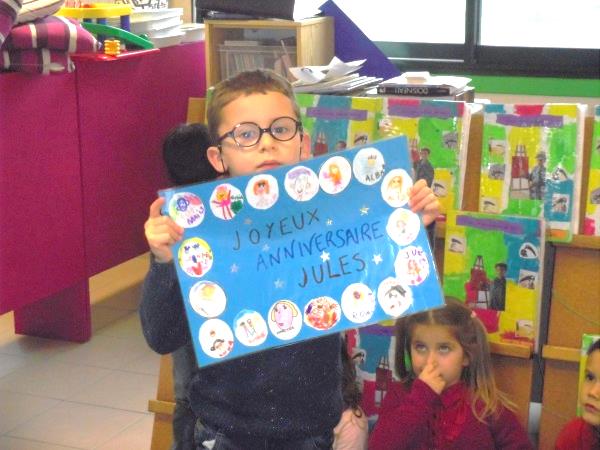 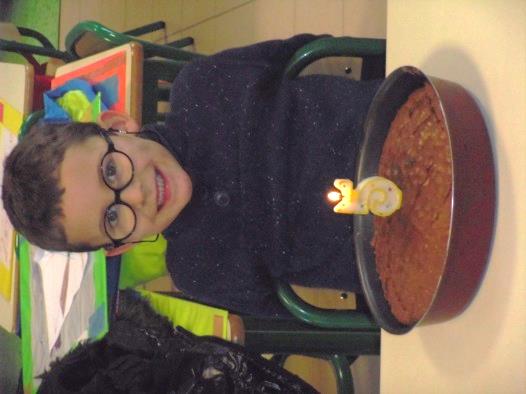 